С 12 по 18 апреля 2017 года инспектором контрольно-счетного отдела проведена финансово-экономическая экспертиза на постановление администрации  муниципального образования «Маловоложикьинское» «Об  утверждении отчета об исполнении бюджета  муниципального образования «Маловоложикьинское» за 1 квартал 2017 года».Бюджет муниципального образования «Маловоложикьинское» за 1 квартал 2017 года исполнялся в соответствии с требованиями и нормами действующего бюджетного законодательства и  муниципальными правовыми актами.Согласно данных отчета ф. 0503117 об исполнении бюджета сельского поселения  доходы исполнены в 501,7 тыс. рублей или 29,3% от плановых назначений. За 1 квартал 2017 налоговые и неналоговые  доходы исполнены в сумме 16,0 тыс. руб. и не достигли 25% уровень от плановых показателей ни по одному  доходному источнику,  по всем доходам процент  поступления составил от 2% до 7,7%.За 1 квартал 2017г. расходы составили в сумме 387,7 тыс. рублей, или 22,7% от плановых бюджетных ассигнований, в том числе все расходы, не превысили 25% уровень, кроме раздела «Национальная экономика» - 62,3%. Следует отметить низкий процент исполнения по разделам: «Национальная безопасность и  правоохранительная  деятельность» - 3,1%, «Физическая культура и спорт» - 7,9%, не осуществлялись расходы по разделу «Жилищно-коммунальное хозяйство».Бюджет муниципального образования «Маловоложикьинское» за 3 месяца 2017г. исполнен с профицитом  в размере  114,0 тыс. руб., что соответствует Отчету ф.0503117. Проведенное экспертно-аналитическое мероприятие по  отчету об исполнении бюджета сельского поселения за 1 квартал 2017 года предоставляет основания для независимого мнения о его  достоверности. Представленное постановление администрации сельского поселения  соответствует  Бюджетному  кодексу Российской Федерации и  бюджетному законодательству. Контрольно-счетным отделом   предложен ряд мероприятий  в целях обеспечения полноты учета налогоплательщиков и увеличения доходов сельского поселения, более эффективного исполнения  бюджета сельского поселения.Представление по результатам экспертно-аналитического мероприятия не направлялось.Исп. инспектор  КСО И.П. Вихарева.КОНТРОЛЬНО-СЧЕТНЫЙ ОТДЕЛ
МУНИЦИПАЛЬНОГО ОБРАЗОВАНИЯ «МОЖГИНСКИЙ РАЙОН»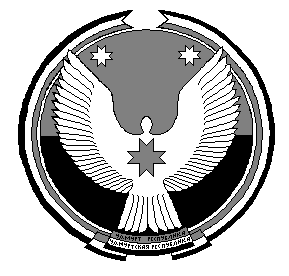 «МОЖГА  ЁРОС»МУНИЦИПАЛ  КЫЛДЫТЭЛЭН ЭСКЕРОНЪЯНО ЛЫДЪЯНЪЯ  ЁЗЭТЭЗ